Notice of Intent to Certify Sole SourceTo: 	Interested PartiesFrom:  Jennifer Douglas 	 Administrative Director, Category Management and ProcurementDate: 	February 14, 2024Re: 	Sole Source Certification Number SS5847 for All reagents and kits related to the Chromium ControllerContact Email Address: 	solesource@umc.edu Sole Source Certification Award DetailsRegarding UMMC Sole Source Certification Number SS5847 for all reagents and kits related to the Chromium Controller, please be advised that UMMC intends to award the purchase to 10X Genomics Inc. as the sole source provider.UMMC issues this notice in accordance with Mississippi state law, policy, and procedures for sole source procurements.Sole Source CriteriaWhere the compatibility of equipment, accessories, or replacement parts is the paramount consideration (and manufacturer is the sole supplier).  Where a sole supplier’s item is needed for trial use or testing.  Where a sole supplier’s item is to be required when no other item will service the needs of UMMC.   ScheduleDescribe the commodity that the agency is seeking to procure: The University of Mississippi Medical Center (UMMC) seeks to procure all reagents and kits related to the 10X Chromium Instrument which was purchased in 2019.  These reagents and kits will be used for cell nuclei isolation and to perform analysis on the 10X instrument.An explanation of why the commodity is the only one that can meet the needs of UMMC.UMMC Department of Pharmacology/Toxicology purchased the 10X Genomics Chromium Controller for research studies.  These kits and reagents are the only compatible kits and reagents that can be used with this instrument.  Explain why the source is the only person or entity that can provide the required commodity: 10X Genomics is the sole manufacturer of the Chromium Controller and reagents and kits required for its use.  There are no other manufacturers that have access to this type of technology.Explain why the amount to be expended for the commodity is reasonable:  The estimated annual amount to be expended for the purchase of the reagents and kits for the Chromium controller is $300,000.00. This amount is within the expected price range for these products.  Describe the efforts that the agency went through to obtain the best possible price for the commodity: Pricing is compared against available market intelligence and identified discounts are pursued where applicable. Submission Instructions and Format of Response from Objecting PartiesInterested parties who have reason to believe that the reagents and kits for the Chromium controller, (hereafter, “Products”) should not be certified as a sole source should provide information in the Vendor Form for the State to use in determining whether or not to proceed with awarding the sole source to 10X Genomics Inc.  The Vendor Form may be found at http://www.dfa.state.ms.us/Purchasing/documents/ObjectiontoSoleSourceDetermination.pdf.  Objections must include the certification in Attachment B. Comments will be accepted at any time prior to March 6, 2024, at 3:00 p.m. (Central Time) to solesource@umc.edu.  Responses may be delivered via email to solesource@umc.edu.  UMMC WILL NOT BE RESPONSIBLE FOR DELAYS IN THE DELIVERY OF RESPONSES.  It is solely the responsibility of the Interested Parties that responses reach UMMC on time.  Responses received after the deadline and responses that lack all required information will be rejected.  UMMC reserves the right to inspect Interested Party’s commodity for comparison purposes.  If you have any questions concerning the information above or if we can be of further assistance, please contact solesource@umc.edu.  Attachment A:  Vendor Correspondence Attachment B:  Objection CertificationAttachment A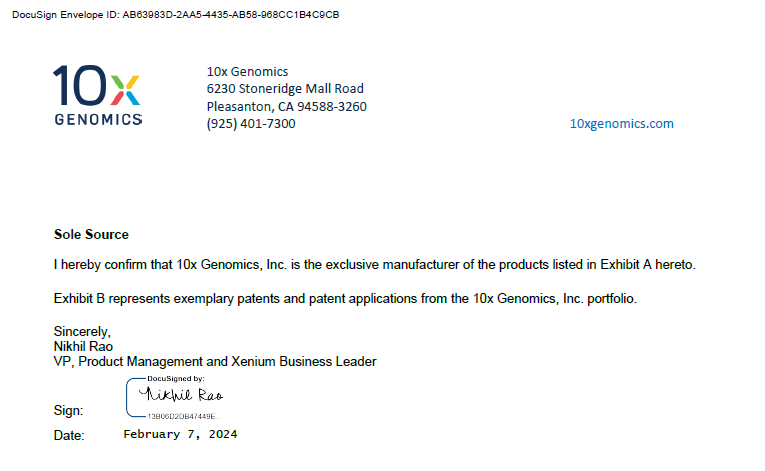    Attachment BTaskDateFirst Advertisement DateFebruary 20, 2024Second Advertisement DateFebruary 27, 2024Response Deadline from ObjectorsMarch 6, 2024 at 3:00 p.m. Central TimeNotice of Award/No Award PostedNot before March 13, 2024